四川大学课程免听申请流程学生填写《四川大学课程免听申请表》学生请任课老师填写意见并签字学生交辅导员填写意见并签字辅导员请教学院长或学生书记签字盖章后，返还给学生学生将办理好的申请表交给任课老师备档四川大学课程免听申请表             学院                                      年    月    日备注：相关更多的教学信息，请大家多留意教务处网站。在申请前慎重思考。学生姓名学号班级免听课程名称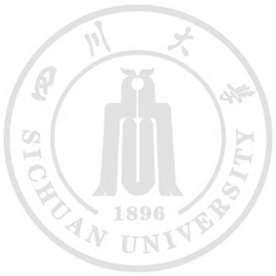 课程号课序号免听原因：免听原因：免听原因：免听原因：免听原因：免听原因：任课老师意见：任课老师意见：任课老师意见：任课老师意见：任课老师意见：任课老师意见：辅导员意见：辅导员意见：辅导员意见：辅导员意见：辅导员意见：辅导员意见：主管教学院长或学生书记意见：                                           负责人签字：                                            （盖公章）                                          年    月    日主管教学院长或学生书记意见：                                           负责人签字：                                            （盖公章）                                          年    月    日主管教学院长或学生书记意见：                                           负责人签字：                                            （盖公章）                                          年    月    日主管教学院长或学生书记意见：                                           负责人签字：                                            （盖公章）                                          年    月    日主管教学院长或学生书记意见：                                           负责人签字：                                            （盖公章）                                          年    月    日主管教学院长或学生书记意见：                                           负责人签字：                                            （盖公章）                                          年    月    日